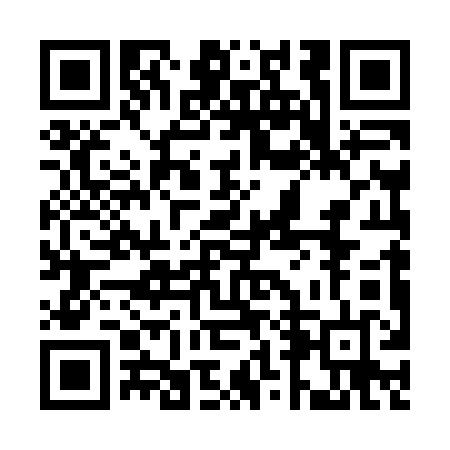 Prayer times for Salisbury Center, New York, USAMon 1 Jul 2024 - Wed 31 Jul 2024High Latitude Method: Angle Based RulePrayer Calculation Method: Islamic Society of North AmericaAsar Calculation Method: ShafiPrayer times provided by https://www.salahtimes.comDateDayFajrSunriseDhuhrAsrMaghribIsha1Mon3:365:241:035:088:4210:302Tue3:375:241:035:088:4210:293Wed3:385:251:045:088:4210:294Thu3:395:251:045:088:4210:285Fri3:405:261:045:088:4110:276Sat3:415:271:045:088:4110:277Sun3:425:271:045:088:4110:268Mon3:435:281:045:098:4010:259Tue3:445:291:055:098:4010:2410Wed3:455:301:055:088:3910:2311Thu3:465:301:055:088:3910:2312Fri3:485:311:055:088:3810:2213Sat3:495:321:055:088:3810:2114Sun3:505:331:055:088:3710:2015Mon3:515:341:055:088:3610:1816Tue3:535:351:055:088:3610:1717Wed3:545:351:055:088:3510:1618Thu3:555:361:055:088:3410:1519Fri3:575:371:065:088:3310:1420Sat3:585:381:065:078:3210:1221Sun4:005:391:065:078:3210:1122Mon4:015:401:065:078:3110:1023Tue4:025:411:065:078:3010:0824Wed4:045:421:065:068:2910:0725Thu4:055:431:065:068:2810:0526Fri4:075:441:065:068:2710:0427Sat4:085:451:065:058:2610:0228Sun4:105:461:065:058:2510:0129Mon4:115:471:065:058:249:5930Tue4:135:481:065:048:229:5731Wed4:145:491:065:048:219:56